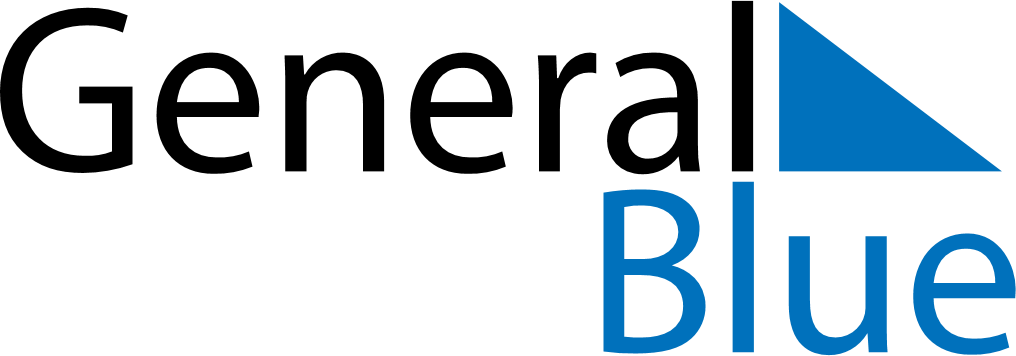 August 2026August 2026August 2026August 2026August 2026August 2026HungaryHungaryHungaryHungaryHungaryHungarySundayMondayTuesdayWednesdayThursdayFridaySaturday12345678910111213141516171819202122Saint Stephen’s Day232425262728293031NOTES